УМНЫЙ ГОРОДТермины и определения  РАЗУМНЫ ГОРАДТэрміны і азначэнніНастоящий проект стандарта не подлежит применению до его утверждения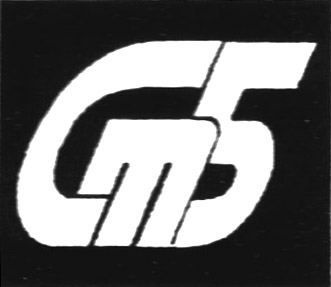 Госстандарт                                                                                                                                                 МинскУДК                                                         МКС 01.040.33; 33.020                                                КП Ключевые слова: умный город, информационно-коммуникационные технологииПредисловиеЦели, основные принципы, положения по государственному регулированию и управлению в области технического нормирования и стандартизации установлены Законом Республики Беларусь 
«О техническом нормировании и стандартизации».1 РАЗРАБОТАН открытым акционерным обществом «Гипросвязь» (ОАО «Гипросвязь»)2 УТВЕРЖДЕН И ВВЕДЕН В ДЕЙСТВИЕ постановлением Госстандарта Республики Беларусь 
от                  №   3 ВВЕДЕН ВПЕРВЫЕНастоящий стандарт не может быть воспроизведен, тиражирован и распространен в качестве официального издания без разрешения Госстандарта Республики БеларусьИздан на русском языкеВведениеУстановленные в стандарте термины, отражают систему понятий концепции умного города.  Для облегчения понимания понятий в примечаниях, приведенных к некоторым терминологическим статьям, даны уточнения и/или пояснения. Приведенные в стандарте определения можно при необходимости изменять, вводя в них производные признаки, раскрывая значения используемых в них терминов, указывая объекты, входящие в объем определяемого понятия. В стандарте в качестве справочных приведены эквиваленты стандартизованных терминов на белорусском (be) и английском (en) языках. В стандарте приведен алфавитный указатель терминов на русском, белорусском и английском языках с указанием номеров терминологических статей, показывающих место каждого термина в логической системе стандарта. Стандартизованные термины выделены полужирным шрифтом, область употребления в данном значении (при наличии) – прямым светлым шрифтом, синонимы – светлым курсивом.Допустимые  термины-синонимы приведены в  качестве справочных данных и не являются стандартизованными.ГОСУДАРСТВЕННЫЙ  СТАНДАРТ  РЕСПУБЛИКИ  БЕЛАРУСЬУМНЫЙ ГОРОД Термины и определенияРАЗУМНЫ ГОРАД  Тэрміны і азначэнніSMART CITYTerms and definitions                                                                                                      Дата введения 1 Область примененияНастоящий стандарт устанавливает термины и определения основных понятий в области умного города. Термины, установленные настоящим стандартом, предназначены для применения всеми субъектами хозяйствования и органами управления в рамках исследования, разработки, производства и использования компонентов умного города, в научно-технической и справочной литературе.  2 Нормативные ссылкиГОСТ ИСО/МЭК 2382-1-99 Информационная технология. Словарь. Часть 1. Основные терминыСТБ 1693-2009 Информатизация. Термины и определенияСТБ 2583-2020 Цифровая трансформация. Термины и определенияПримечание – При пользовании настоящим стандартом целесообразно проверить действие ссылочных документов на официальном сайте Национального фонда технических нормативных правовых актов в глобальной компьютерной сети Интернет.Если ссылочные документы заменены (изменены), то при пользовании настоящим стандартом следует руководствоваться действующими взамен документами. Если ссылочные документы отменены без замены, то положение, в котором дана ссылка на них, применяется в части, не затрагивающей эту ссылку.3 Термины и определения В настоящем стандарте применяют термины, установленные в СТБ 1693, 
ГОСТ ИСО/МЭК 2382-1, а также следующие термины с соответствующими определениями:Алфавитный указатель терминов на русском языке Алфавитный указатель терминов на белорусском языке Алфавитный указатель терминов на английском языкеБиблиографияДиректорОАО «Гипросвязь»									А.И. КараимНачальник НИОИ ОАО «Гипросвязь»									С.В. ПотетенкоГОСУДарственный  стандарт  Республики  Беларусь       СТБ/ПР_1/ 3.1 Термины, определяющие базовые понятия умного города3.1 Термины, определяющие базовые понятия умного города3.1 Термины, определяющие базовые понятия умного города3.1.1 город: Городской административный район с одним (или несколькими) местными органами управленияbeenгорад city3.1.2 жизнеспособность: Состояние экологического, социального и экономического аспектов, при которых потребности настоящего поколения удовлетворяются без ущерба для возможностей будущих поколений по удовлетворению их собственных потребностей [1]Примечание – Жизнеспособность является целью устойчивого развитияbeenжыццяздольнасць sustainability3.1.3 инфраструктура: Основные структуры, такие как транспортные системы, здания, электростанции и другие, необходимые для функционирования общества [1]beenінфраструктура infrastructure3.1.4 качество жизни: Характеристика баланса между социальными, медицинскими, экономическими и экологическими условиями, влияющими на развитие человека и обществаbeenякасць жыцця quality of life3.1.5 окружающая среда: Окружение рассматриваемого объекта, включая природные ресурсы, сообщества (3.1.8) и их взаимосвязиbeenнаваколле environment3.1.6 организация (умный город): Лицо или группа лиц, связанная общественными отношениями, наделенная полномочиями и обязанностями для достижения определенных целейbeenарганізацыя (разумны горад) organization3.1.7 парниковый газ: Газообразный компонент атмосферы, имеющий как природное, так и антропогенное происхождение, поглощающий излучение испускаемое поверхностью Земли и атмосферой, и излучающий на определенных длинах волн в инфракрасном спектре [1]Примечание – Парниковый газ, имеет как природное, так и антропогенное …….происхождение beenпарніковы газ greenhouse  gas3.1.8 сообщество: Группа людей с определенным родом деятельностиbeenзгуртаванне community3.1.9 умный город (умный устойчивый город): Концепция интеграции нескольких информационных и коммуникационных технологий и интернета вещей для управления активами  города (3.1.1), включающими, в частности, местные отделы  информационных  систем, школы,  библиотеки,  транспорт,  больницы,  электростанции,  системы  водоснабжения  и  правоохранительные  органы, экстренные и другие общественные службыbeenразумны горад; разумны ўстойлівы горад smart city; smart  sustainable  city  3.2 Термины, относящиеся к принципам и подходам умного города3.2 Термины, относящиеся к принципам и подходам умного города3.2 Термины, относящиеся к принципам и подходам умного города3.2.1 аспект окружающей среды: Деятельность или продукция, которые могут, как оказывать влияние на окружающую среду (3.1.5), так и подвергаться влиянию со стороны последнейПримечания1 Влияние на объект вызывает его изменение. 2 Степени влияния определяются соответствующими ТНПАbeenаспект навакольнага асяроддзя environmental aspect3.2.2 гендерное равенство: Равные права, обязанности и возможности для женщин и мужчин [1]beenгендэрная роўнасць gender equality3.2.3 жизненный цикл: Последовательные и взаимосвязанные этапы состояния продукции, начиная с приобретения или производства материалов из природных ресурсов до утилизации [1]beenжыццёвы цыклlife  cycle3.2.4 жизнеспособное развитие (устойчивое развитие): Развитие, отвечающее требованиям окружающей среды (3.1.5), социальным и экономическим потребностям настоящего без ущерба для возможностей будущих поколений по удовлетворению их собственных потребностей [1]beenжыццяздольнае развіццё; устойлівае развіццёsustainable  development; resilienced  development3.2.5 загрязнение воздуха: Выделение в атмосферу вредных веществ в концентрациях оказывающих влияние на комфорт, здоровье или благополучие людей, а также на окружающую среду (3.1.5)Примечание – Выделение вредных веществ обусловлено деятельностью …….человека, либо вызвано естественными процессами и происходит достаточно …….продолжительное, для данных условий, время.beenзабруджванне паветра air  pollution3.2.6 объем выбросов парниковых газов: Общая масса парниковых газов (3.1.7), выброшенных в атмосферу в течение определенного периода времениbeenвыкіды парніковых газаў greenhouse gas emission3.2.7 продуктивность: Качество, характеризующее возможность разработки, создания и совершенствования товаров, услуг и знанийПримечание – Продуктивность относится также и к производительности …….трудаbeenпрадуктыўнасць productivity3.2.8 устойчивость (умный город): Способность восстанавливаться после атак различного рода и иных нарушений безопасности [1]beenустойлівасць (разумны горад)  resilience3.3 Термины, относящиеся к средствам умного города3.3 Термины, относящиеся к средствам умного города3.3 Термины, относящиеся к средствам умного города3.3.1 авторизация (умный город): Предоставление субъекту (субъектам) прав на выполнение определенных действийbeenаўтарызацыя (разумны горад)autorization3.3.2 аутентификация (умный город): Процедура проверки подлинности субъекта путем сравнения введенного им пароля с паролем, сохраненным в базе данныхbeenаўтэнтыфікацыя (разумны горад)authentification3.3.3 возобновляемая энергия: Преимущественно не ископаемое топливо, преобразованное в электричество [1]Примечание – К возобновляемой энергии относится, солнечное излучение, …….энергия ветра, гидроэнергия, энергия биомассы, а т. п. beenаднаўляльная энергія renewable energy3.3.4 глобальная информационная инфраструктура: Совокупность информационно-коммуникационных технологий, данных и человеческих ресурсов, использующихся для доступа к информации, с целью выполнения работы, обучения, общения и развлеченияПримечание – Использование возможно в любое время и из любого местаbeenглабальная інфармацыйная інфраструктура global information infrastructure3.3.5 городская платформа: Компьютерная система (системы), использующая информационно-коммуникационные технологии для доступа к источникам данных и их обработки с целью предоставления городу (3.1.1) требуемых функций и услуг beenгарадская платформа city platform3.3.6 жизнеспособность города (устойчивость города): способность, основанная на экологическом, социальном, экономическом, руководящем и культурном аспектах [1]Примечания1 Экологический аспект определяет способность сохранять будущее качество и ……..воспроизводимость природных ресурсов.2 Социальный аспект определяет способность обеспечивать благополучие …….жителей вне зависимости от статуса, происхождения или пола.3 Экономический аспект определяет способность обеспечивать рабочие места и …….условия для получения дохода жителями.4 Руководящий аспект определяет способность поддерживать социальную …….стабильность, демократию, гласность, законность, справедливость и …….нравственность.5 Культурный аспект определяет способность продвигать культурную …….идентичность и адекватность, общественные ценности и эмоциональное …….благополучиеbeenжыццяздольнасць горада; устойлівасць горадаcity sustainability; city resilience3.3.7 идентификатор: Последовательность цифр, знаков и символов или любых других форм данных, используемая для идентификации (3.3.8) подписчиков, пользователей, элементов и функций сети, поставщиков услуг или приложений (3.3.16), а также других объектовПримечание – Идентификаторы могут быть общедоступными для всех сетей, …….совместно используемыми между ограниченным количеством сетей или …….предназначенными только для определенной сетиbeenідэнтыфікатар identifier3.3.8 идентификация (умный город): Процедура проверки идентификатора (3.3.7) субъекта, с целью однозначного определения последнего в информационной системеbeenідэнтыфікацыя (разумны горад)identification3.3.9 индикатор (умный город): Количественный, качественный или описательный показатель [1]beenіндыкатар (разумны горад)indicator 3.3.10 индикатор жизнеспособности: Показатель, характеризующий экономическое, экологическое, социальное или культурное воздействие [1]beenіндыкатар жыццяздольнасці sustainability  indicator3.3.11 информационная инфраструктура умного города: Инфраструктура (3.1.3), обеспечивающая статическое и динамическое восприятие общего состояния умного города (3.1.9), бесшовную высокоскоростную передачу сообщений, эффективные обработку и обмен взаимосвязанной информацией [1]beenінфармацыйная інфраструктура разумнага горада smart city information  infrastructure3.3.12 ключевой показатель эффективности: Показатель, характеризующий основную возможность или эффект от использованияbeenключавы паказчык эфектыўнасці key performance indicator3.3.13 метаданные: Структурированные, скрытые данные, описывающие характеристики информационных объектов, с целью их поиска, идентификации (3.3.8), анализа и управления атрибутами beenметададзеныя metadata3.3.14 общественная инфраструктура: Система помещений, оборудования и служб, обеспечивающих функции и деятельность сообществ (3.1.8) [1]Примечание – Общественные инфраструктуры включают, в том числе жилищно-…….коммунальное хозяйство, а так же информационно-коммуникационные …….технологии.beenграмадская інфраструктура community infrastructure3.3.15 платформа умного города: Городская платформа (3.3.5), обеспечивающая непосредственную интеграцию городских платформ (3.3.5), систем и заинтересованных сторон через открытые интерфейсы, с целью поддержки эффективности, производительности, безопасности и масштабируемости городских служб [1]beenплатформа разумнага горада smart city platform3.3.16 приложение: Структурированный набор возможностей, которые обеспечивают полезность и функциональность, поддерживаются одной или несколькими службами и совместимыми с интерфейсом прикладного программированияbeenпрыкладанне application3.3.17 приложение умного города: Приложение (3.3.16), предназначенное для использования в умном городе (3.1.9), использующее общие и отраслевые данные и возможности, предоставляемые платформой умного города (3.3.15), с целью реализации необходимых функций, а также для удовлетворения потребностей администрации, организаций (3.1.6) и общественности умного города (3.1.9) [1]beenпрыкладанне разумнага горада smart city application3.3.18 умная инфраструктура сообщества: Инфраструктура (3.1.3) сообщества (3.1.8) с усовершенствованными характеристиками, разработанная, эксплуатируемая и поддерживаемая с целью динамичного развития и устойчивости (3.2.8) сообщества (3.1.8) [1]Примечание – Информационно-коммуникационные технологии являются …….средством для создания умной инфраструктуры сообществаbeenразумная інфраструктура згуртавання smart  community  infrastructure3.3.19 центр обработки данных: Структура, предназначенная для хранения, обработки и передачи данных путем централизованного управления, организации взаимосвязи и использования информационно-коммуникационных технологий, средств взаимодействия с окружающей средой (3.1.5), а также иного вспомогательного оборудованияПримечание – Границы структуры, рассматриваемой как центр обработки …….данных, могут определяться в пределах другой структуры (структур)beenцэнтр апрацоўкі дадзеных data centre3.3.20 эталонная модель (умный город): Модель, описывающая общие принципы и взаимосвязи в системе и сетевой архитектуре [1]beenэталонная мадэль (разумны горад)  reference  modeавторизация….………………………………………………..................................................................3.3.1аспект среды окружающей.……………………………………………………………………………….3.2.1аутентификация………………………………………………................................................................3.3.2газ парниковый………………………………………………………………………………………………3.1.7город…………………………………………………………………………………………………………....3.1.1город умный…………………………………………………………………………………………………..3.1.9город умный устойчивый….……………………………………………………………………………...3.1.9жизнеспособность…………………………………………………………………………………………..3.1.2жизнеспособность города………………………………………………………………………………...3.3.6загрязнение воздуха………………………………………………………………………………………..3.2.5идентификатор……………………………………………………………………………………………….3.3.7идентификация……………………………………………………………………………………………....3.3.8индикатор……………………………………………………………………………………………………...3.3.9индикатор жизнеспособности…………………………………………………………………………....3.3.10инфраструктура………………………………………………………………………………………………3.1.3инфраструктура информационная глобальная…..…………………………………………………3.3.4инфраструктура общественная………………………………………………………………………….3.3.14инфраструктура сообщества умная…………………………………………………………………….3.3.18инфраструктура информационная умного города…...…………………………………………....3.3.11качество жизни……………………………………………………………………………………………….3.1.4метаданные……………………………………………………………………………………………………3.3.13модель эталонная…………………………………………………………………………………………...3.3.20объем выбросов газов парниковых….……………………………………………………...…………3.2.6организация…………………………………………………………………………………………………..3.1.6платформа городская…..…………………………..………………………………………………………3.3.5платформа умного города………………………………………………………………………………...3.3.15показатель эффективности ключевой…………………………………………………………………3.3.12приложение……………………………………………………………………………………………………3.3.16приложение умного города……………………………………………………………………………….3.3.17продуктивность………………………………………………………………………………………………3.2.7равенство гендерное….……………...…………………………………………………………………….3.2.2развитие жизнеспособное………………………………………………………………………………...3.2.4развитие устойчивое……………………………………………………………………………………….3.2.4сообщество……………………………………………………………………………………………………3.1.8среда окружающая….……………………………………………………………………………………….3.1.5устойчивость………………………………………………………………………………………………....3.2.8устойчивость города………………………………………………………………………………………..3.3.6центр обработки данных…………………………………………………………………………………..3.3.19цикл жизненный….…………………………………………………………………………………………..3.2.3энергия возобновляемая.…………………………………………………………………………………3.3.3арганізацыя..……………………………………………………………………………………………………3.1.6аспект асяроддзя навакольнага…………………………………………………………………………….3.2.1аўтарызацыя…………………...………………………………..................................................................3.3.1аўтэнтыфікацыя………………………………………………...................................................................3.3.2аб`ём выкідаў газаў парніковых…..……………………………………………………………….………...3.2.6газ парніковы…………………………………………………………………………………………………...3.1.7горад…………………………………………………………………………………………….…………….....3.1.1горад разумны………………………………………………………………………………………………....3.1.9горад разумны ўстойлівы………………………………………………………………………………......3.1.9жыццяздольнасць……………………………………………………………………………………………..3.1.2жыццяздольнасць горада…………………………………………………………………………………....3.3.6забруджванне паветра…………………………………………………………………………………….....3.2.5згуртаванне………………………………………………………………………………………………….....3.1.8ідэнтыфікатар…………………………………………………………………………………………………..3.3.7ідэнтыфікацыя…………………………………………………………………………………………….......3.3.8індыкатар…………………………………………………………………………………………………….....3.3.9індыкатар жыццяздольнасці…………………………………………………………….……………..........3.3.10інфраструктура…………………………………………………………………………………………….......3.1.3інфраструктура грамадская….……………………………………………………………………………....3.3.14інфраструктура згуртавання разумная…………………………………………………………………….3.3.18інфраструктура інфармацыйная глабальная……………………………………………………………..3.3.4інфраструктура інфармацыйная разумнага горада….……………………………….…………...........3.3.11мадэль эталонная……………………………………………………………………………………………..3.3.20метададзеныя………………………………………………………………………………………………….3.3.13наваколле……………………………………………………………………………………………………....3.1.5паказчык эфектыўнасці ключавы…………………………………………………………………………...3.3.12платформа гарадская.………………………………………………………………………………………...3.3.5платформа разумнага горада……………………………………………………………………………….3.3.15прадуктыўнасць………………………………………………………………………………………………..3.2.7прыкладанне……………………………………………………………………………………………………3.3.16прыкладанне разумнага горада…………………………………………………………………………….3.3.17развіццё жыццяздольнае….………………………………………………………………………………….3.2.4развіццё устойлівае………………………………………………………………………………………….3.2.4роўнасць гендэрная…………………………………………………………………………………………...3.2.2устойлівасць……………………………………………………………………………………………….......3.2.8устойлівасць горада………………………………………………………………………………………....3.3.6цыкл жыццёвы….……………………………………………………………………………………………....3.2.3цэнтр апрацоўкі дадзеных……………………………………………………………………………………3.3.19энергія аднаўляльная….……………………………………………………………….……………….........3.3.3якасць жыцця………………………………………………………………………………………………......3.1.4air  pollution..…………………………………………………………………………………………………..3.2.5application.…………………………………………………………………………………………………….3.3.16authentification.……..…………………………………………………………………………………………3.3.2autorization……..………………………………………………………………………………………………3.3.1city………………………………………………………………………………………...................................3.1.1city platform…………………………………………………………………………………………………….3.3.5city resilienc ……………………………………………………………………………………………………3.3.6city sustainability……………………………………………………………………………………………….3.3.6community…….………………………………………………………………………………………………..3.1.8community infrastructure……….…………………………………………………………………………….3.3.14data centre.……………………………………………………………………………………….....................3.3.19environment…….……………………………………………………………………………………………..3.1.5environmental aspect…..…………………………………………………………………………………….3.2.1gender equality…..……………………………………………………………………………………………3.2.2global information infrastructure……………………………………………………………………………3.3.4greenhouse gas……………………………………………………………………………………………….3.1.7greenhouse gas emission……………………………………………………………………………...........3.2.6identification.……..……………………………………………………………………………………………3.3.8identifier………………………………………………………………………………………………………..3.3.7indicator.……..…………………………………………………………………………………………………3.3.9infrastructure…………………………………………………………………………………………………..3.1.3key performance indicator……….…………………………………………………………………………..3.3.12life cycle.……………………………..…………………………………………………………………………3.2.3metadata……………………………………………………………………………………………………….3.3.13organization……………………………………………………………………………………………………3.1.6productivity……………………………………………………………………………………….....................3.2.7quality of life.………………………………………………………………………………………………….3.1.4reference  mode………………………………………………………………………………………………3.3.20renewable energy…………………………………………………………………………………………….3.3.3resilience….……………………………………………………………………………………………….......3.2.8resilienced  development…………………………………………………………………………………….3.2.4smart city……………………………………………………………………………………………………….3.1.9smart city application.……..………………………………………………………………………………….3.3.17smart city information infrastructure……………………………………………………………………….3.3.11smart city platform…………………………………………………………………………………………….3.3.15smart  community  infrastructure…..………………………………………………………………………..3.3.18smart  sustainable  city……………………………………………………………………………………….3.1.9sustainability….……………………………………………………………………………………………….3.1.2sustainability indicator.……………………………………………………………………………………….3.3.10sustainable  development ..…………………………………………………………………………………3.2.4[1]Recommendation ITU-T Y.4051 (2019)Vocabulary for smart cities and communities(Словарь для умных городов и сообществ)